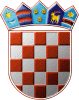 REPUBLIKA HRVATSKA ZADARSKA ŽUPANIJAOPĆINA POLAČA 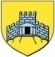 Povjerenstvo za provedbu natječajaKlasa:UP/I-022-02/18-01/02Urbroj: 2198/26-18-04-9Polača, 05. prosinca 2018. godine	Na temelju članka 20. stavak 4. podstavak 5. Zakona o službenicima i namještenicima u lokalnoj i područnoj (  regionalnoj ) samoupravi, pročišćeni tekst Zakona, („Narodne novine“, broj 86/08., 61/11. i 04/18. ), Povjerenstvo za provedbu natječaja za prijam u službu administrativnog referenta na neodređeno vrijeme u Jedinstvenom upravnom odjelu Općine Polača , 1 izvršitelj/ica, objavljen u „Narodnim novinama“, broj 100/2018 od 14.11.2018. godine, objavljujeRANG LISTU KANDIDATAprema ukupnom broju bodova	Nakon pisanog testiranja koje je održano dana 04. prosinca 2018. godine, s početkom u 11,00 sati , provedeno je bodovanje na temelju kojeg je utvrđen broj bodova kandidataŽAKLINA BRKLJAČA, OIB: 35909784508 – 8 bodovaMARIJANA ŠTEVANJA, OIB: 0504882828564 -3 bodaPisani dio testiranja sadržavao je 11 pitanja.Maksimalni broj bodova kojeg je kandidat mogao ostvariti u pisanom dijelu je 10 bodova.Za intervju potrebno je ispravno odgovoriti na maksimalno 50 % pisanog dijela odnosno ostvariti minimalno 5,5 bodova.Kandidati koji su ostvarili dovoljan broj bodova za intervju, a koji je održan dana 04. prosinca 2018. godine u 12,30 sati su ŽAKLINA BRKLJAČA, OIB: 35909784508Predsjednica Povjerenstva									Mirela Pilipović, dipl.oec.